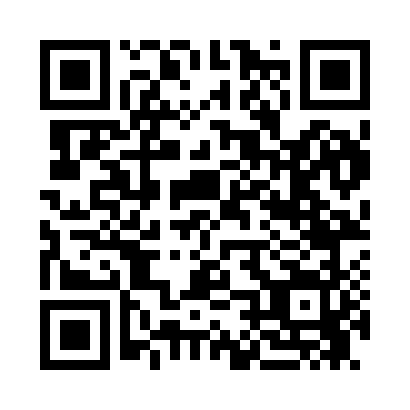 Prayer times for Vilonia, Arkansas, USAMon 1 Jul 2024 - Wed 31 Jul 2024High Latitude Method: Angle Based RulePrayer Calculation Method: Islamic Society of North AmericaAsar Calculation Method: ShafiPrayer times provided by https://www.salahtimes.comDateDayFajrSunriseDhuhrAsrMaghribIsha1Mon4:335:591:135:018:279:532Tue4:335:591:135:018:279:523Wed4:346:001:135:018:279:524Thu4:356:001:135:018:279:525Fri4:356:011:145:018:269:526Sat4:366:011:145:018:269:517Sun4:376:021:145:018:269:518Mon4:376:021:145:028:269:509Tue4:386:031:145:028:259:5010Wed4:396:031:145:028:259:4911Thu4:406:041:145:028:259:4912Fri4:416:051:155:028:249:4813Sat4:416:051:155:028:249:4814Sun4:426:061:155:028:249:4715Mon4:436:061:155:028:239:4616Tue4:446:071:155:028:239:4617Wed4:456:081:155:028:229:4518Thu4:466:081:155:028:229:4419Fri4:476:091:155:028:219:4320Sat4:486:101:155:028:209:4221Sun4:496:111:155:028:209:4222Mon4:506:111:155:028:199:4123Tue4:506:121:155:028:189:4024Wed4:516:131:155:028:189:3925Thu4:526:131:155:028:179:3826Fri4:536:141:155:028:169:3727Sat4:546:151:155:028:159:3628Sun4:556:161:155:028:159:3529Mon4:566:161:155:018:149:3430Tue4:576:171:155:018:139:3231Wed4:586:181:155:018:129:31